Новикова Нина Михайловна 05.04.1984 год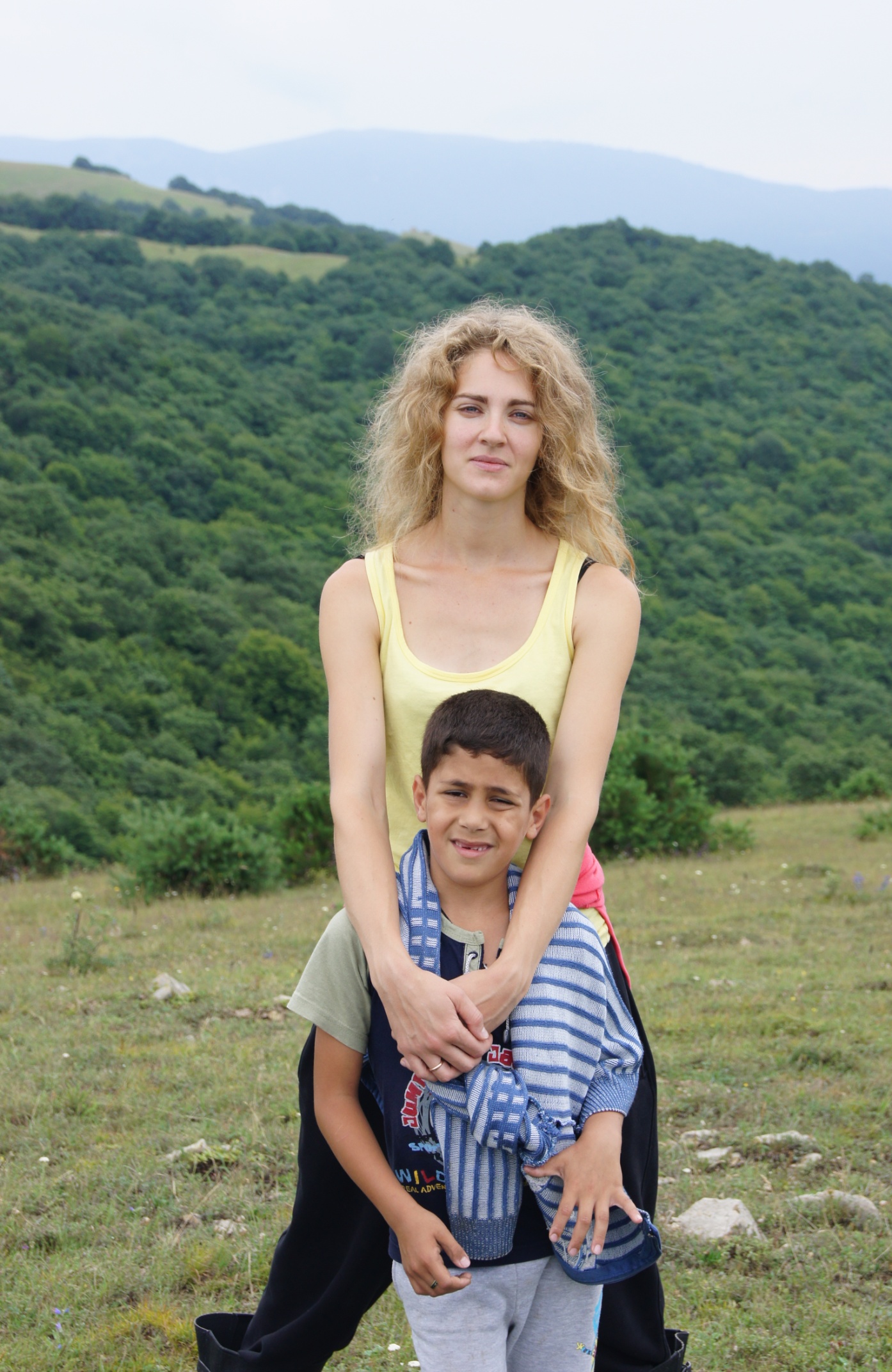 Раздел 1. Общие сведенияОбразование:1. Московское медицинское училище №15, 2003 год, квалификация - медицинская сестра.2. Московский Государственный Гуманитарный университет им. М.А. Шолохова, 2008 год, квалификация - учитель - олигофренопедагог, учитель-логопед.3. Московский образовательный центр лечебной педагогики и социальной терапии им. Иты Вегман, 2013 год.Стаж работы:1. Общий трудовой стаж - 12 лет2. Стаж педагогической работы - 9 лет3. Стаж работы в данной должности - 9 лет4. Стаж работы в данном учреждении - 9 летРазряд ЕТС, квалификационная категория: Первая квалификационная категория сроком на 5 лет. Дата аттестации 24.02.2008г.Преподаваемый предмет– классный учитель 2  классаКурсы повышения квалификации:Сведения о профессиональной переподготовке:Награды и благодарственные письма:1. Благодарность за активное участие и помощь в проведении открытых уроков, предоставление методического материала и проведение диагностики функциональных навыков детей с ОВЗ.Публикации:1. ГБОУ ВПО "Московский городской педагогический университет"  институт специального образования и комплексной реабилитации - Педагогические технологии обучения детей с нарушением интеллектуального развития - учебное пособие, Москва 2012 год.КОПИИ ДОКУМЕНТОВ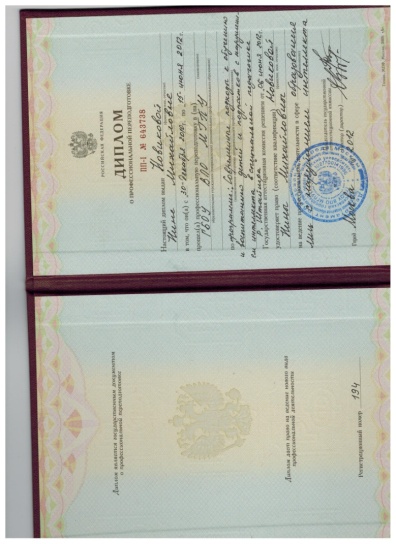 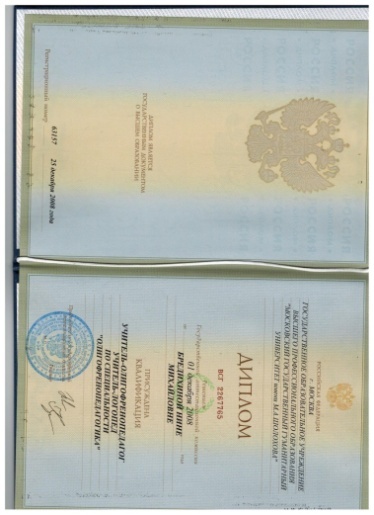 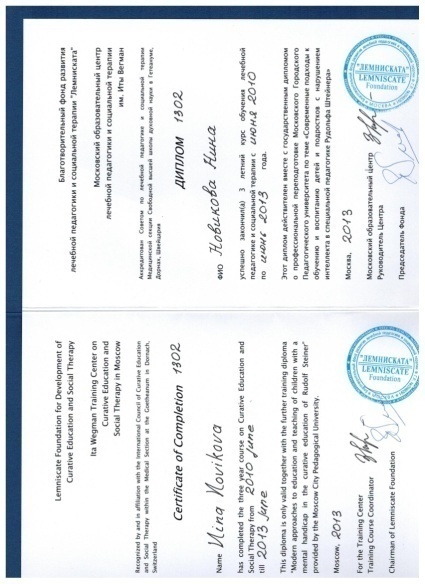 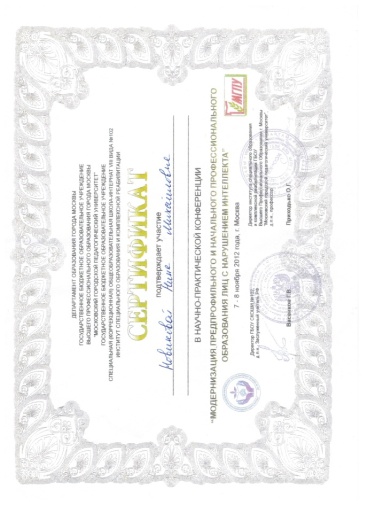 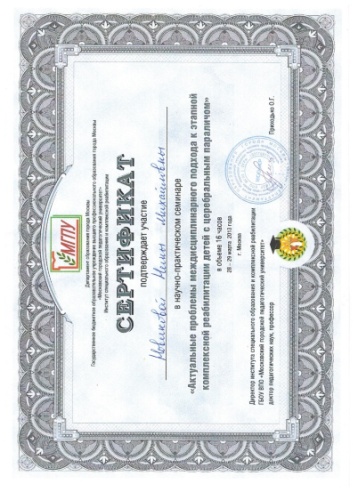 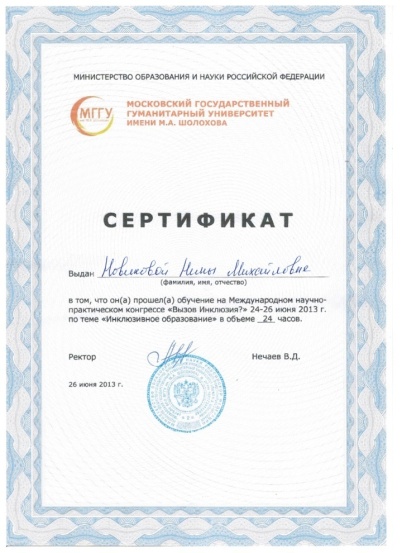 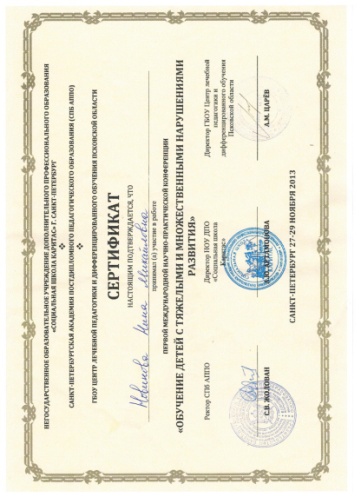 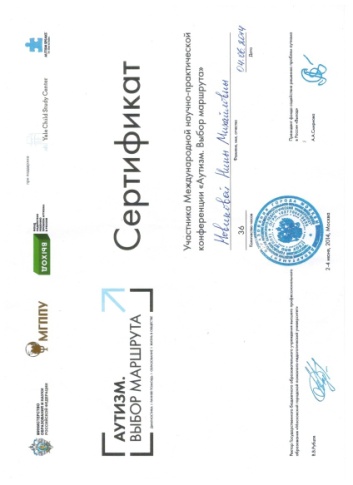 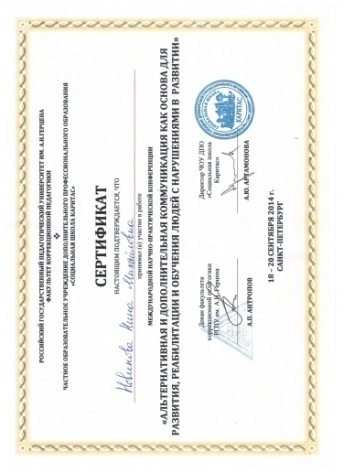 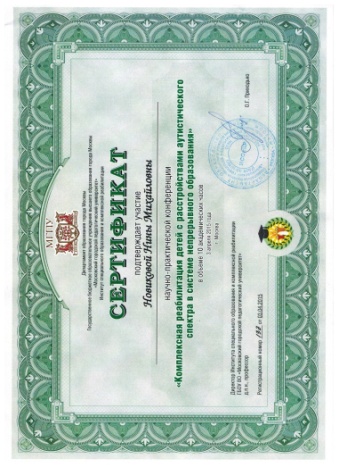 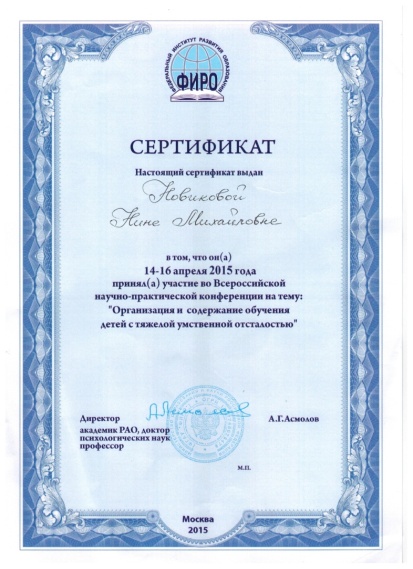 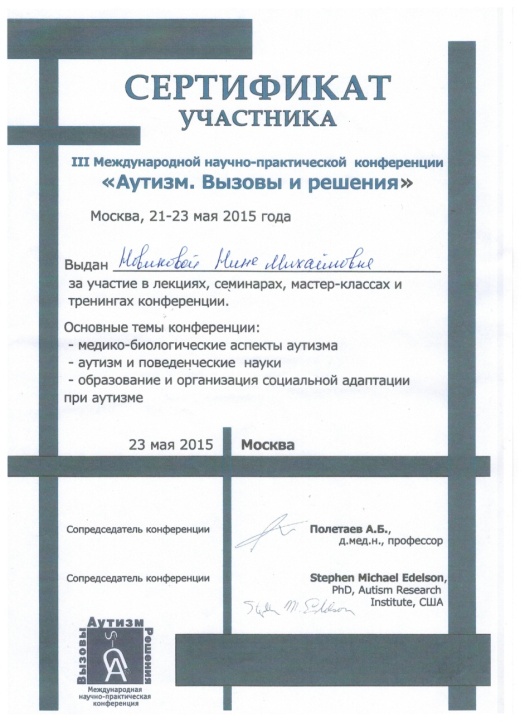 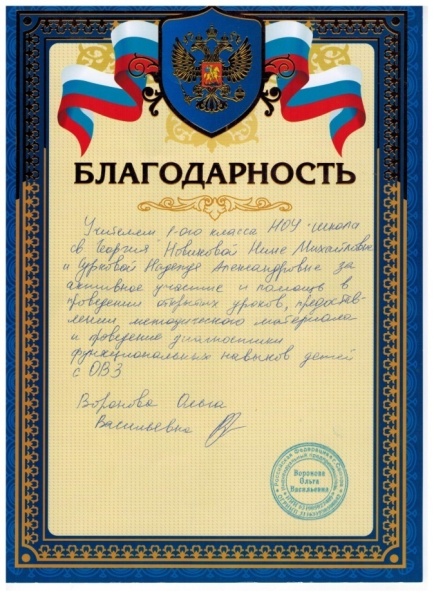 	Раздел 2Раздел 2. Нормативно-правовые и организационные документы учителяКонцепция развития образовательного учрежденияОбразовательная программа (пояснительная записка)Принципы организации образовательного процессаЗакон об образованииУчебный планРабочая учебная программаТематический поурочный планПеречень учебно-методической литературы1.Р. Штайнер «Лечебно-педагогический курс» Калуга: «Духовное Познание».1995.2.Р. Штейнер «Общее учение о человеке как основа педагогики» М.:  «Парсифаль»,1995.3.К.Кёниг «Развитие чувств и телесный опыт» Калуга: «Духовное Познание»,2002.4.В.Хольцапфель «Дети, нуждающиеся в особом уходе» Калуга: «Духовное Познание»,1997.5.Р.Штайнер «Здоровье и болезни» М.: «Лонгин»,2006.6.Р. Штайнер «Здоровое развитие» Калуга: «Духовное Познание»,1995.7.Ф.Хуземанн, О.Вольф «Образ человека как основа искусства врачевания» Калуга: «Духовное Познание»,2005.8.  Р.Штайнер «Методика обучения и предпосылки воспитания»9. Р.Штайнер « Педагогические советы в свободной вальдорфской школе»10. Вестник лечебной педагогики и социальной терапии11. Э.ДжинАйерс « Ребенок и сенсорная интеграция»12. Л.Г. Нуриева «Развитие речи у аутичных детей»13. К.слезак-Шиндлер «Искусство речи в школьном возрасте»14. Ирена Йохансен «Истории к праздникам года»15. Сборник «Гармоничный ребёнок»  СПб.: «Деметра»,200316. Сборник упражнений для ритмическойчасти . Киев: «Наири»,2010.17. Лучшие стихи современных детских писателей19. Г.М.Науменко «Народные праздники»20. Сказки братьев Гримм21. Клаус Фопель "Подвижные игры: привет, ручки; привет, ножки; привет, глазки, привет, ушки", Москва, 2005 год22. Басни Крылова23. Тара Делани "Развитие основных навыков у детей с аутизмом", Екатеринбург, 2014 год.24. Методика учебно-воспитательной работы в центрах коррекционно-развивающего обучения и реабилитации, Минск, 2009 год.25. Программа образования учащихся с умеренной и тяжелой умственной отсталостью, Санкт-Петербург, 2011 год.26. Формирование элементарных математических представлений у дошкольников, Москва, 2002 год.27. "Наши пальчики играют" - развитие мелкой моторики, Санкт-Петербург, 2002 год.28. Учимся слушать и слышать, Санкт - Петербург, 2003 год.29. Развитие элементарных математических представлений, Санкт-Петербург 2003 год.30. Учусь говорить, Москва 2001 год.31. Обучение грамоте детей с умеренной и тяжелой умственной отсталостью, Санкт-Петербург 2003 год.32. Путь на Маковец. Житие Сергея Радонежского.33. Святой Георгия, игра для 3 класса, Санкт-Петербург 1998 год.34. Георгий Победоносец. Сказания, Москва 1990 год.35. Святые Древней Руси, Москва 1990 год.36. Святой преподобный Серафим Саровский чудотворец, 1990 год.37. Добрый батюшка Саровский, Рязань 2005 год.38. Скорый помощниче. Коломна, 2001 год.39. Жития святых, Москва, 1991 год.Раздел 3. Научно-методическая деятельностьРабота над темой по самообразованию «Использование альтернативной коммуникации в обучении учащихся 1 класса со сложной структурой дефекта»:Участие в конференциях:Публичные выступления:Проведение мастер-классов, открытых уроков:Творческие отчеты, рефераты, доклады, статьи:Раздел 4. Внеурочная деятельностьВзаимодействие с родителями  Программно - методические разработки, авторские программы:1. Обучение работе с глиной детей с тяжелыми нарушениями развития, 2012 год2. Образовательная программа по лепке для учащихся начальных классов с умеренной и тяжелой умственной недостаточностью 2013 год3.  Специальная индивидуальная образовательная программа развития учащегося 2014 - 2015 год.Кружки, факультативы, секции:Внеклассные мероприятия:Участие в конкурсах, концертах и спортивных мероприятиях:Творческие работы:Раздел 5. Результаты педагогической деятельностиРезультаты мониторинга за 2014 - 2015 год 1 классПознавательная деятельностьСоциальная деятельностьПАСПОРТ КАБИНЕТА2 классОтветственный - Новикова Н.М.2013 г.Содержание1.Перечень мебели кабинета2.Перечень оборудования кабинета 3.Перечень методический пособий4.Перечень учебно-методической литературы 5..Перечень технических средств обучения (телевизор, видеомагнитофон, музыкальный центр, диапроектор и др.)6.Перечень ИКТ 7.План развития кабинета1.Перечень мебели кабинета1. Стеллаж  - 2 шт.2. Лавка - 1 шт.3. Шкаф - ящик - 1 шт.4. Столик  - 1 шт.5. Парты - 6 шт.7. Стулья - 8 шт.8. Планшетница - 1 шт.9. Стол учительский - 1 шт.2.Перечень оборудования кабинета1 Доска - 2 шт.2. Планшеты - 6 шт.3. Корзины для чешек, мячиков, палочек4. Ящики с наполнителями5. Вешалки с рабочей одеждой детей6. Игрушки для детей3.Перечень методических пособий1. Карточки «Времена года»2. Карточки «12 месяцев»3. Карточки «Дни недели»4. Иллюстрации «Времена года»5. Кубики6. Счётный материал7. Природный материал для работы с тактильными ощущениями8. Карточки - буквы9. Карточки - цифры10. Пиктограммы «Распорядок дня»11. Альбомы для уроков 12. Набор дидактических материалов по эпохам13. Мячи вязанные и деревянные для ритмических упражнений14. Музыкальные инструменты: флейта15.Деревянные и  медные палочки для развития двигательных навыков рук4.Перечень учебно-методической литературы1.Р. Штайнер «Лечебно-педагогический курс»2.Р. Штейнер «Общее учение о человеке как основа педагогики»3.К.Кёниг «Развитие чувств и телесный опыт»4.В.Хольцапфель «Дети, нуждающиеся в особом уходе»5.Р.Штайнер «Здоровье и болезни»6.Р. Штайнер «Здоровое развитие»7.Ф.Хуземанн, О.Вольф «Образ человека как основа искусства врачевания»8.  Р.Штайнер «Методика обучения и предпосылки воспитания»9. Р.Штайнер « Педагогические советы в свободной вальдорфской школе»10. Вестник лечебной педагогики и социальной терапии11. Э.ДжинАйерс « Ребенок и сенсорная интеграция»12. Л.Г. Нуриева «Развитие речи у аутичных детей»13.К.слезак-Шиндлер «Искусство речи в школьном возрасте»14.Э.М.Краних, Г.Громан «Изучение животных по методу Гете»15. Р.Штайнер « Всемирная история в свете Антропософии»16.Ирена Йохансен «Истории к праздникам года»17. Сборник «Гармоничный ребёнок»18.Сборник упражнений для ритмической части19.Лучшие стихи современных детских писателей20.Г.М.Науменко «Народные праздники»21. Клаус Фопель "Подвижные игры: привет, ручки; привет, ножки; привет, глазки, привет, ушки", Москва, 2005 год22. Басни Крылова23. Тара Делани "Развитие основных навыков у детей с аутизмом", Екатеринбург, 2014 год.24. Методика учебно-воспитательной работы в центрах коррекционно-развивающего обучения и реабилитации, Минск, 2009 год.25. Программа образования учащихся с умеренной и тяжелой умственной отсталостью, Санкт-Петербург, 2011 год.26. Формирование элементарных математических представлений у дошкольников, Москва, 2002 год.27. "Наши пальчики играют" - развитие мелкой моторики, Санкт-Петербург, 2002 год.28. Учимся слушать и слышать, Санкт - Петербург, 2003 год.29. Развитие элементарных математических представлений, Санкт-Петербург 2003 год.30. Учусь говорить, Москва 2001 год.31. Обучение грамоте детей с умеренной и тяжелой умственной отсталостью, Санкт-Петербург 2003 год.32. Путь на Маковец. Житие Сергея Радонежского.33. Святой Георгия, игра для 3 класса, Санкт-Петербург 1998 год.34. Георгий Победоносец. Сказания, Москва 1990 год.35. Святые Древней Руси, Москва 1990 год.36. Святой преподобный Серафим Саровский чудотворец, 1990 год.37. Добрый батюшка Саровский, Рязань 2005 год.38. Скорый помощниче. Коломна, 2001 год.39. Жития святых, Москва, 1991 год.5.Перечень технических средств обучения1.Фотоаппарат 2. Видеопроектор6.Перечень ИКТ1.Коммуникативные карточки «Распорядок дня»2.Фотографии детей3.Фотоальбомы 7.План развития кабинета1. Закупить ткани для уголка времен года2. Приобрести методическую литературу3. Приобрести наглядный дидактический материал4. Приобрести полки7. Раздел Фотоальбом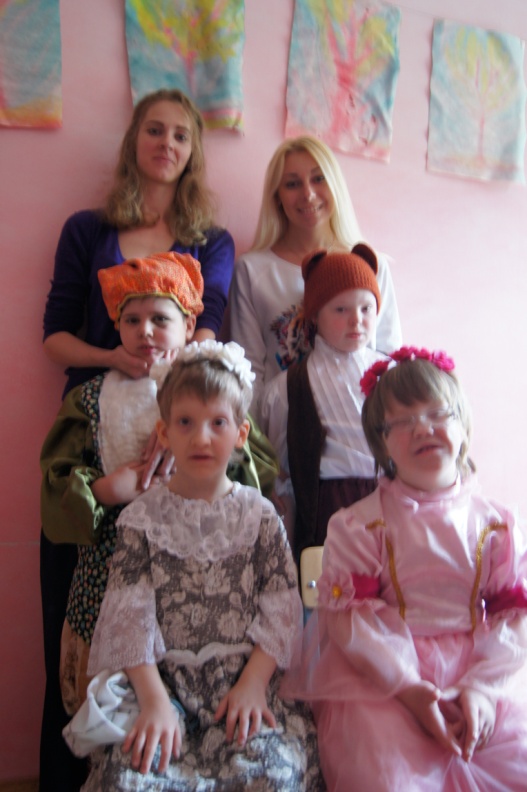 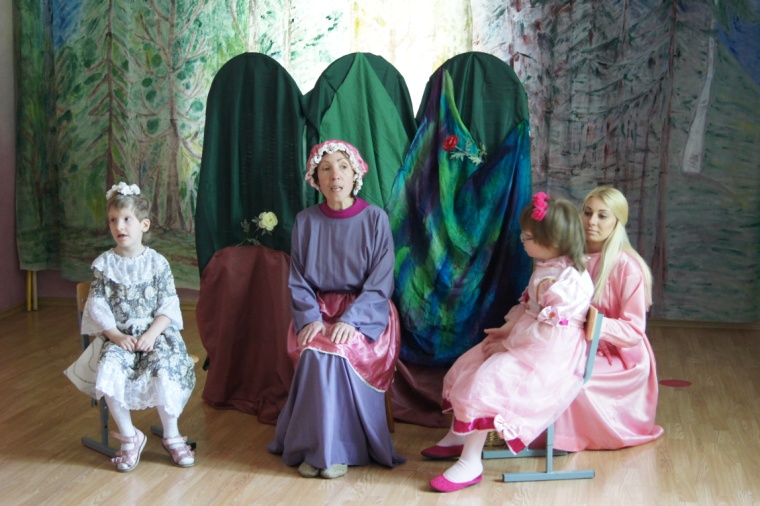 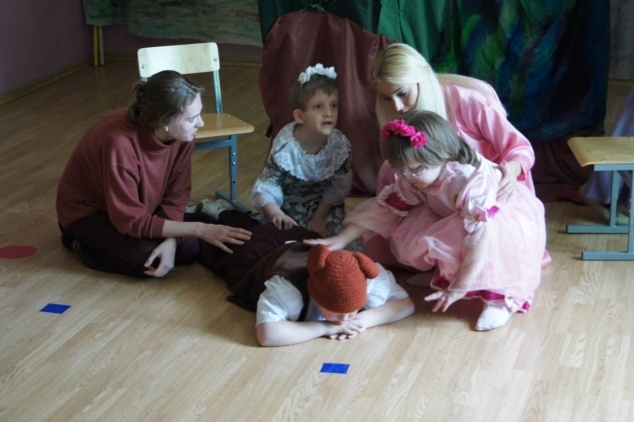 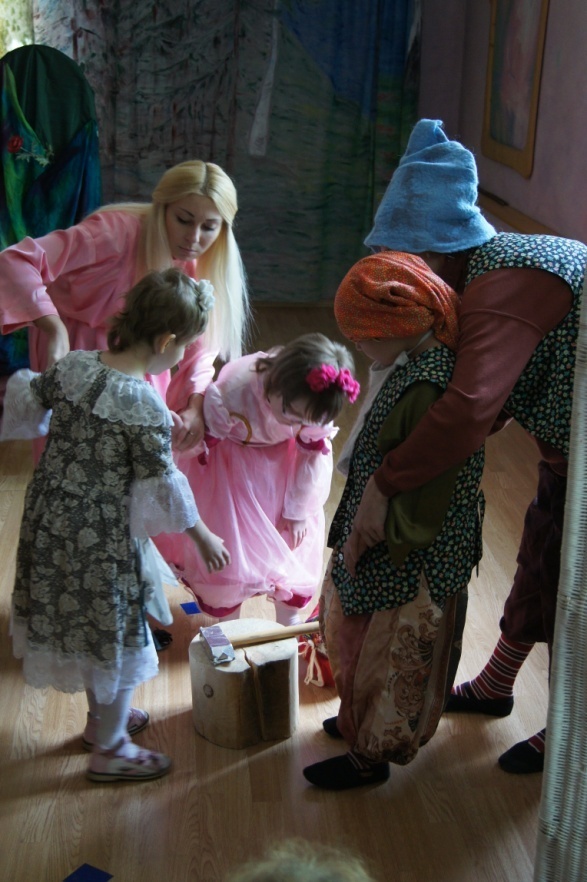 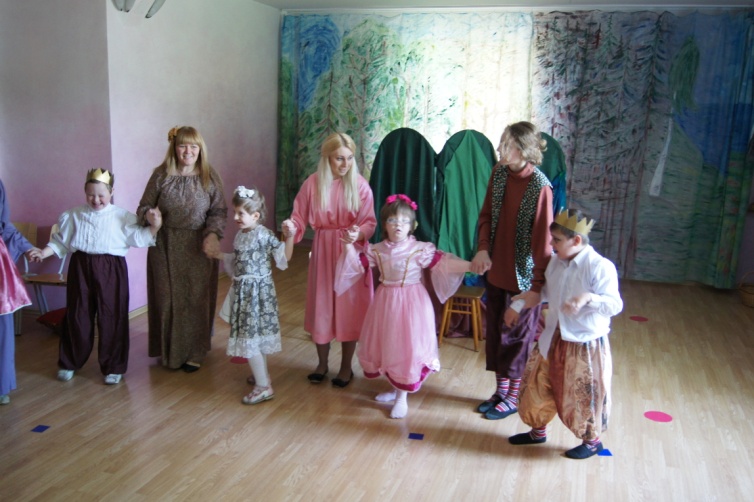 ГодКол-во часовТемаМестоИюнь - июль 2008 год28 часовСовременные социально-адаптационные программы для детей с проблемами в развитии с учетом критерия качества жизниИГПУИюнь - Июль 2008 год28.06 - 02.07Нарушение развития как задача и шансГетеанум, ДорнахНоябрь 2012 год7-8 ноябряМодернизация предпрофильного и начального профессионального образования лиц с нарушением интеллектаМГПУМарт 2013 год16 часовАктуальные проблемы междисциплинарного подхода к этапной комплексной реабилитации детей с церебральным параличомМГПУИюнь 2013 год24 часаВызов Инклюзия?МГГУ им. М.А. ШолоховаНоябрь 2013 год27-29 ноябряОбучение детей с тяжелыми и множественными нарушениями развитияГБОУ центр лечебной педагогики и дифференцированного обучения Псковской областиИюнь 2014 год36 часовАутизм. выбор маршрутаМГППУСентябрь 2014 год18-20 сентябряАльтернативная и дополнительная коммуникация как основа для развития, реабилитации и обучения людей с нарушениями в развитииРГПУ им. А.И. ГерценаАпрель 2015 год10 часовКомплексная реабилитация детей с расстройствами аутистического спектра в системе непрерывного образованияМГПУАпрель 2015 год14-16 апреляОрганизация и содержание обучения детей с тяжелой умственной отсталостьюФИРОМай 2015 год21-23 маяАутизм. Вызовы и решенияМеждународная научно-практическая конференцияГодКол-во часовТемаМесто2010 г. - 2012 г.520Современные подходы к обучению и воспитанию детей и подростков с нарушением интеллекта в специальной педагогике Р. ШтайнераГБОУ ВПО МГПУДатаДеятельностьПроектируемый результат2014 - 2015 учебный год1. Изучение литературы по теме: «Использование альтернативной коммуникации в обучении учащихся  со сложной структурой дефекта»2. Разработка карточек и пособий для альтернативной коммуникации по заполнению календаря и расписанию уроков.3. Обучение учащихся в использовании карточек для заполнения пособия по ведению календаря и расписанию уроков.Выступление 09.04.2015 г. с докладом на методическом объединении педагогов НОУ «Школа св. Георгия»ГодТемаМестоВид участия12.11.2014Всероссийская научно-практическая конференция по вопросам организации и содержания обучения детей с умеренной умственной отсталостью и сложной структурой дефектаФГАУ Федеральный Институт Развития ОбразованияПроведение открытого урока Урок по письму, развитие речи и окружающий мир15.04.2015Всероссийская научно-практическая конференция на тему: "Организация и содержание обучения детей с тяжелой умственной отсталостью"ФГАУ Федеральный Институт Развития ОбразованияПроведение открытого урокаРитмические упражнения для детей с умеренной и тяжелой умственной недостаточностью. КулинарияГодТемаМестоВид участия09.04.2015Использование альтернативной коммуникации в обучении учащихся 1-ого класса со сложной структурой дефектаНОУ "Школа св. Георгия"ДокладГодФорма проведенияТемаМестоУчастники (количество)13.10. 2014Открытый урокУрок по чтению на тему "Чтение пройденных букв и слогов"НОУ "Школа св. Георгия"Учителя школы и метод объединение24.10.2014Мастер - класс для родителейУрок по живописи, техника по "мокрому"НОУ "Школа св. Георгия"Родители учащихся 1 - ого класса10.02.2015Открытый урокУрок по математики, развитие речи и ритмическая играНОУ "Школа св. Георгия"Студенты дефектологического факультета МПГУ21.04.2015Открытый урокУрок по рукоделию, коррекционному занятию на развитие сенсорной сферыНОУ "Школа св. Георгия"Студенты дефектологического факультета МГГУ им. М.А. ШолоховаАпрель 2015Мастер - класс для родителейРукоделие - валяние из шерстиНОУ "Школа св. Георгия"Родители учащихся 1-ого класса24.042015Открытый урокУрок по развитию речи и окружающий мир на тему: "Весна. Растения"НОУ "Школа св. Георгия"Учителя школы и метод объединениеГодТемаМестоРезультатНаправлениеГодСодержание1.Родительские собрания2014-20151. Начало года. Знакомство со школой и направлениями работы с детьми. Обсуждение возрастных изменений характерных для данного возраста.2. Итоги года. Результаты пройденной работы.1.Родительские собрания2015-20162. Открытые уроки2014-2015В форме видеосообщений3.Мастер-классы2014-20151.Ритмические игры в ходе главного урока2. Знакомство с новой техникой рисования на уроке живописи3.Мастер-классы2015-20164. Консультации2014-2016По возникающей потребности родителей5.Общественная работа2014-2016Участие родителей в уборке классаУчастие родителей в уборке территории школы3. Участие родителей в подготовке к праздникам года6. Праздники2014-2016Приглашение родителей на общешкольные праздники: 1 сентября, Праздник фонариков, Рождество, Масленица, Встреча Весны, Фестиваль окончания годаГодНазваниеУчастники (количество)2014 - 2015Спектакль "Белоснежка и Краснозорька"8 человек - 4 учащихся 1 класса, 4 учителей школыГодНазваниеУчастники (количество)2014-2015Участие в праздниках года: Рыцарский турнир, Праздник фонариков, Рождество, Праздник для мам, пасха, Выступление в конце года.4 человека2015-2016ГодНазвание, местоРезультатГодТемаРезультат2014-2015Рождественский школьный проект  Выступление классов на рождественской неделе2014-2015Масленичный школьный проект – «Широкая масленица»Участие в  соревнованиях -1 класс2014-2015Праздник для мам - 8 мартаВыступление - 1 класс2014-2015Театральный проект года «Сказка о Белоснежке и Краснозорьке»Сценарий, костюмы, декорации2015-20162015-20162015-20162015-20162015-20162015-2016